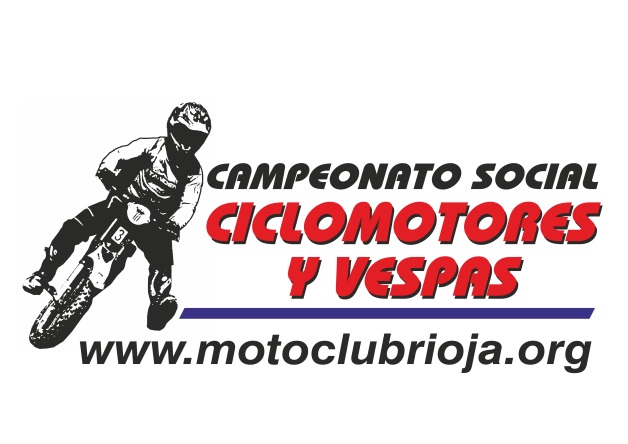 CAMPEONATO SOCIAL  OPEN MOTO CLUB RIOJA DE CICLOMOTORES  2012 – PIT BIKESDORSALNONBREMOTO CLUBCORVOCORVOCORVOCORVOCORVOCORVOVILLALOBVILLA LOBVILLALOBVILLALOBCORVOCORVOCORVOCORVOCORVOCORVOTOTALEQUIPOLOCALIDADMOTO77DAVID SAENZ M.C.RIOJA00000025252225015112SUPER 7 MOTOSALAVABBR177SERGIO JIMENEZM.C.RIOJA00000022180222222106SUPER 7 MOTOSALAVAREBEL MASTER7RUBEN JIMENEZM.C.RIOJA0025252525000000100MOTOS MARCELA RIOJAIMR1BORJA SAENZ M.C.RIOJA0000002016018202094SUPER 7 MOTOSALAVAREBEL MASTER96FRACISCO MORALESFUENTES222000222200000086PACOS TEAMZARAGOZAIMR133GORKA CORCUERAM.C.RIOJA00000000250252575SUPER 7 MOTOSALAVAREBEL MASTER35SERGIO ORTIZM.C.RIOJA000000001816181466SUPER 7 MOTOSALAVAREBEL MASTER38JESUS CARTAJENAAD ARAGON SPORT2522000000000047IMR-ARAGONZARAGOZAIMR128RUBEN VILLAMAYORAD ARAGON SPORT2025000000000045IMR-ARAGONZARAGOZAIMR88ALFREDO JIMENEZM.C.RIOJA00000000202001848IMRLA RIOJAIMR35JOSE LUIS CALVIÑOM.C. RIOJA00000001822000040SUPER 7 MOTOSALAVAREBEL MASTER19ROBERTO MATEOM.C.RIOJA00000000001616LA RIOJAMX ONDA29MIKEL SANTAMARIAM.C.AIALA0000001620000036SUPER 7 MOTOSALAVAREBEL MASTER69VICTOR AGUIRREM.C. RIOJA000000000150015LA RIOJAIMR